В Кадастровой палате по Курской области изменятся адреса электронной почты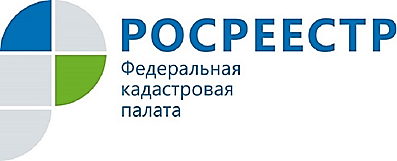 Кадастровая палата по Курской области информирует об изменении адресов электронной почты с 12 июня 2017 года:- для общих вопросов, связанных с деятельностью Кадастровой палаты по Курской области: – filial@46.kadastr.ru;- для подачи резюме и вопросов кадровой политики Кадастровой палаты по Курской области – resume@46.kadastr.ru;- для получения запросов от представителей средств массовой информации – press@46.kadastr.ru;- для получения заявок на предоставление услуги выездного приема и курьерской доставки на дом документов, подлежащих выдачи по результатам рассмотрения запросов – dostavka@46.kadastr.ru. Беспокоиться о том, что направленная на старый электронный адрес почта не дойдет до адресата не стоит, так как до 30 ноября 2017 года будет обеспечено осуществление переадресации со старых электронных адресов на новые.Также изменятся адреса электронной почты ведомственного центра телефонного обслуживания (ВЦТО) «Курск»: - для общих вопросов, связанных с деятельностью ВЦТО «Курск» – filial@vkr.kadastr.ru;- для обращений о предоставлении услуг по выявлению общественного мнения и проведения социологических опросов, организуемых ВЦТО «Курск» – zakaz@vkr.kadastr.ru.Для получения сообщений о фактах коррупции утвержден единый адрес электронной почты - antikor@kadastr.ru.